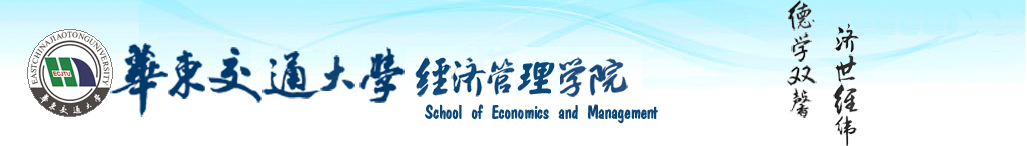 华东交通大学经济管理学院同等学力申请硕士学位招生简章院校简介    华东交通大学（East China Jiaotong University）是一所以工为主，经、管、文、理、法、教育、艺术等多学科协调发展，以交通为特色、轨道为核心的教学研究型大学，江西省属重点大学。学校是国家“中西部高校基础能力建设工程”重点建设大学、教育部“卓越工程师教育培养计划”高校、江西省“2011计划”依托高校。经济管理学院的前身经济管理系，始建于1983年，1999年升格为经济管理学院。学院下设经济、管理、会计、统计4个系，拥有1个江西省软科学研究基地，1个江西省人文社科重点研究基地，以及新型工业化城镇化研究院等3个校级研究院（所）。30多年以来，学院已为社会各行各业培养经济管理专业近万名毕业生，众多毕业生已取得突出成就。学院未来将围绕突出交通运输特色、服务地方经济，重点打造工商管理学科群，充分发挥金融学方向的学科优势，努力建成一个优势突出、综合实力强的经济管理学院。同等学力申请硕士学位介绍同等学力申硕是根据《中华人民共和国学位条例》的规定，具有研究生毕业同等学力的人员，按照《国务院学位委员会关于授予具有研究生毕业同等学力人员硕士、博士学位的规定》的要求与办法，向学位授予单位提出申请。申请人通过了学位授予单位及国家组织的全部考试、并通过了学位论文答辩后，经审查达到了硕士学位学术水平者，可以获得硕士学位。授予同等学力人员硕士学位是国家为同等学力人员开辟的获得学位的渠道，这对于在职人员业务素质的提高和干部队伍建设都能起到积极的作用。申请条件拥护《中华人民共和国宪法》,遵守法律、法规，品行端正。具有大学本科学历，获得学士学位，并获得学士学位后工作三年以上（含三年），有一定专业基础，并在申请学位专业或相近专业的工作中做出成绩。专业设置课程学习和考试方式申请人自资格审查合格之日起，必须在规定时间之内修完我校同专业硕士研究生培养方案规定的全部课程，按要求参加考试，取得合格成绩，修满规定的学分（至少应修满34个学分），并通过国家组织的水平考试。六年内未全部通过课程和国家组织的水平考试者，本次申请无效。学习时间分二个阶段：研究生课程学习阶段和硕士学位论文撰写与答辩阶段。申请人必须在完成规定学分并通过全国外语及学科综合水平统考后一年内向学校提出学位论文申请。课程设置按我校各专业硕士研究生培养方案的规定设置应修课程，采取老师讲授与自学结合。课程学习均安排在周六、周日。   六、报读及学位申请     第一阶段：专业课程学习及考试      1、在校本部或学习中心报名参加专业课程学习，完成培养方案要求的学分；      2、报考试名：采用网上报名与现场确认相结合的方式， 网上报名：考生报名时登录“中国学位与研究生教育信息网” ，按要求提交报名信息和上传本人电子照片。考生网上报名成功后，到所报考的学位授予单位进行现场确认。  现场确认：现场确认时须本人持二代居民身份证、学位证书、毕业证书原件及复印件、相关报名表到华东交通大学南区研究生院或指定的其它地点办理采集二代身份证及指纹信息，并进行现场拍照。    报名时间：每年二月份网上报名，考试时间为五月份的最后一个周末。   考试科目：外国语水平考试的语种和学科综合水平考试的学科范围，其中，部分专业只需要参加外国语水平考试。两科考试总分各100分，合格分数线均为60分。  本招生简章的六大专业统一为英语，没有综合水平考试。  3、 报名时需提交以下材料：本人身份证、本科学历证书、学士学位证书复印件2份；一寸和二寸蓝底照片各2张 。 第二阶段：论文撰写、答辩与学位授予 申请人自资格审查合格之日起，必须在七年之内修完所申请专业硕士研究生培养方案规定的课程，按要求参加考试，取得合格成绩，修满规定的学分；并通过同等学力人员申请硕士学位外国语水平全国统一考试和学科综合水平全国统一考试，进行硕士学位论文答辩，通过同等学力水平认定，经我校学位委员会批准，授予经济学硕士学位并颁发学位证书。   七、 学费缴纳 学费缴纳分两段制进行，课程学习阶段和学位论文阶段。申请人报名时按规定一次交清第一阶段全部费用23800元整（大写：贰万叁仟捌佰元整）（含专业课程学费、国考科目培训费、教学管理服务费，报名费以及其他杂费）；依据培养方案的规定，完成课程学习计划，统考通过后论文阶段缴纳论文指导费8000元整（大写：捌仟元整）。缴纳学费方式：转华东交大学校公账；教学中心现场刷卡或现金。按照费用用途开具相应票据。   八、联系我们及报名咨询     联系电话：010-62719327   杜老师     电邮报名：13121135903@qq.com报名表序号学科/专业名称学科/专业代码学院外语学科综合授予硕士学位/统计学027000经管学院英语无经济学姓  名性 别出生年月出生年月照片最终学历毕业院校及专业毕业院校及专业毕业院校及专业照片学  位外语水平（4/6级）外语水平（4/6级）外语水平（4/6级）照片工作单位照片职    务单位性质单位性质单位性质通讯地址邮    编邮    编邮    编联系方式QQ号码QQ号码QQ号码研究方向是否申请硕士学位是否申请硕士学位是否申请硕士学位是否申请硕士学位个人简历：（说明获得学士学位的时间与参加工作的时间）身份证号码：个人简历：（说明获得学士学位的时间与参加工作的时间）身份证号码：个人简历：（说明获得学士学位的时间与参加工作的时间）身份证号码：个人简历：（说明获得学士学位的时间与参加工作的时间）身份证号码：个人简历：（说明获得学士学位的时间与参加工作的时间）身份证号码：个人简历：（说明获得学士学位的时间与参加工作的时间）身份证号码：个人简历：（说明获得学士学位的时间与参加工作的时间）身份证号码：个人简历：（说明获得学士学位的时间与参加工作的时间）身份证号码：个人简历：（说明获得学士学位的时间与参加工作的时间）身份证号码：个人简历：（说明获得学士学位的时间与参加工作的时间）身份证号码：其他要求（如：意向课程名称 等）其他要求（如：意向课程名称 等）其他要求（如：意向课程名称 等）其他要求（如：意向课程名称 等）其他要求（如：意向课程名称 等）其他要求（如：意向课程名称 等）其他要求（如：意向课程名称 等）其他要求（如：意向课程名称 等）其他要求（如：意向课程名称 等）其他要求（如：意向课程名称 等）备注：我已明确了解在职“同等学力”申硕政策；我已明确了解各项申硕条件和考试时间；我确保提供的最终学历、学位以及身份证复印件真实有效并承担相应法律责任。学员签名：_______________________________日    期：_______________________________备注：我已明确了解在职“同等学力”申硕政策；我已明确了解各项申硕条件和考试时间；我确保提供的最终学历、学位以及身份证复印件真实有效并承担相应法律责任。学员签名：_______________________________日    期：_______________________________备注：我已明确了解在职“同等学力”申硕政策；我已明确了解各项申硕条件和考试时间；我确保提供的最终学历、学位以及身份证复印件真实有效并承担相应法律责任。学员签名：_______________________________日    期：_______________________________备注：我已明确了解在职“同等学力”申硕政策；我已明确了解各项申硕条件和考试时间；我确保提供的最终学历、学位以及身份证复印件真实有效并承担相应法律责任。学员签名：_______________________________日    期：_______________________________备注：我已明确了解在职“同等学力”申硕政策；我已明确了解各项申硕条件和考试时间；我确保提供的最终学历、学位以及身份证复印件真实有效并承担相应法律责任。学员签名：_______________________________日    期：_______________________________备注：我已明确了解在职“同等学力”申硕政策；我已明确了解各项申硕条件和考试时间；我确保提供的最终学历、学位以及身份证复印件真实有效并承担相应法律责任。学员签名：_______________________________日    期：_______________________________备注：我已明确了解在职“同等学力”申硕政策；我已明确了解各项申硕条件和考试时间；我确保提供的最终学历、学位以及身份证复印件真实有效并承担相应法律责任。学员签名：_______________________________日    期：_______________________________报名日期报名日期报名日期备注：我已明确了解在职“同等学力”申硕政策；我已明确了解各项申硕条件和考试时间；我确保提供的最终学历、学位以及身份证复印件真实有效并承担相应法律责任。学员签名：_______________________________日    期：_______________________________备注：我已明确了解在职“同等学力”申硕政策；我已明确了解各项申硕条件和考试时间；我确保提供的最终学历、学位以及身份证复印件真实有效并承担相应法律责任。学员签名：_______________________________日    期：_______________________________备注：我已明确了解在职“同等学力”申硕政策；我已明确了解各项申硕条件和考试时间；我确保提供的最终学历、学位以及身份证复印件真实有效并承担相应法律责任。学员签名：_______________________________日    期：_______________________________备注：我已明确了解在职“同等学力”申硕政策；我已明确了解各项申硕条件和考试时间；我确保提供的最终学历、学位以及身份证复印件真实有效并承担相应法律责任。学员签名：_______________________________日    期：_______________________________备注：我已明确了解在职“同等学力”申硕政策；我已明确了解各项申硕条件和考试时间；我确保提供的最终学历、学位以及身份证复印件真实有效并承担相应法律责任。学员签名：_______________________________日    期：_______________________________备注：我已明确了解在职“同等学力”申硕政策；我已明确了解各项申硕条件和考试时间；我确保提供的最终学历、学位以及身份证复印件真实有效并承担相应法律责任。学员签名：_______________________________日    期：_______________________________备注：我已明确了解在职“同等学力”申硕政策；我已明确了解各项申硕条件和考试时间；我确保提供的最终学历、学位以及身份证复印件真实有效并承担相应法律责任。学员签名：_______________________________日    期：_______________________________缴费或转账日期缴费或转账日期缴费或转账日期备注：我已明确了解在职“同等学力”申硕政策；我已明确了解各项申硕条件和考试时间；我确保提供的最终学历、学位以及身份证复印件真实有效并承担相应法律责任。学员签名：_______________________________日    期：_______________________________备注：我已明确了解在职“同等学力”申硕政策；我已明确了解各项申硕条件和考试时间；我确保提供的最终学历、学位以及身份证复印件真实有效并承担相应法律责任。学员签名：_______________________________日    期：_______________________________备注：我已明确了解在职“同等学力”申硕政策；我已明确了解各项申硕条件和考试时间；我确保提供的最终学历、学位以及身份证复印件真实有效并承担相应法律责任。学员签名：_______________________________日    期：_______________________________备注：我已明确了解在职“同等学力”申硕政策；我已明确了解各项申硕条件和考试时间；我确保提供的最终学历、学位以及身份证复印件真实有效并承担相应法律责任。学员签名：_______________________________日    期：_______________________________备注：我已明确了解在职“同等学力”申硕政策；我已明确了解各项申硕条件和考试时间；我确保提供的最终学历、学位以及身份证复印件真实有效并承担相应法律责任。学员签名：_______________________________日    期：_______________________________备注：我已明确了解在职“同等学力”申硕政策；我已明确了解各项申硕条件和考试时间；我确保提供的最终学历、学位以及身份证复印件真实有效并承担相应法律责任。学员签名：_______________________________日    期：_______________________________备注：我已明确了解在职“同等学力”申硕政策；我已明确了解各项申硕条件和考试时间；我确保提供的最终学历、学位以及身份证复印件真实有效并承担相应法律责任。学员签名：_______________________________日    期：_______________________________到账日期到账日期到账日期备注：我已明确了解在职“同等学力”申硕政策；我已明确了解各项申硕条件和考试时间；我确保提供的最终学历、学位以及身份证复印件真实有效并承担相应法律责任。学员签名：_______________________________日    期：_______________________________备注：我已明确了解在职“同等学力”申硕政策；我已明确了解各项申硕条件和考试时间；我确保提供的最终学历、学位以及身份证复印件真实有效并承担相应法律责任。学员签名：_______________________________日    期：_______________________________备注：我已明确了解在职“同等学力”申硕政策；我已明确了解各项申硕条件和考试时间；我确保提供的最终学历、学位以及身份证复印件真实有效并承担相应法律责任。学员签名：_______________________________日    期：_______________________________备注：我已明确了解在职“同等学力”申硕政策；我已明确了解各项申硕条件和考试时间；我确保提供的最终学历、学位以及身份证复印件真实有效并承担相应法律责任。学员签名：_______________________________日    期：_______________________________备注：我已明确了解在职“同等学力”申硕政策；我已明确了解各项申硕条件和考试时间；我确保提供的最终学历、学位以及身份证复印件真实有效并承担相应法律责任。学员签名：_______________________________日    期：_______________________________备注：我已明确了解在职“同等学力”申硕政策；我已明确了解各项申硕条件和考试时间；我确保提供的最终学历、学位以及身份证复印件真实有效并承担相应法律责任。学员签名：_______________________________日    期：_______________________________备注：我已明确了解在职“同等学力”申硕政策；我已明确了解各项申硕条件和考试时间；我确保提供的最终学历、学位以及身份证复印件真实有效并承担相应法律责任。学员签名：_______________________________日    期：_______________________________发票号码发票号码发票号码